Music Rudiments						Name______________________________Worksheet  4.4Lead sheet with key signaturesIdentify the following chords with lead sheet and slash notation.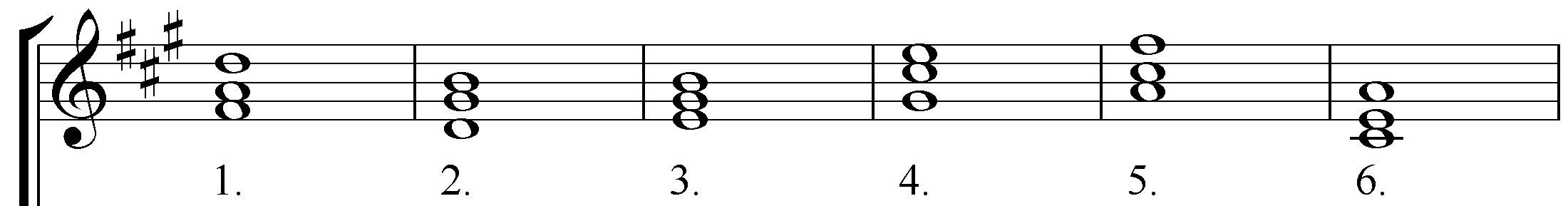 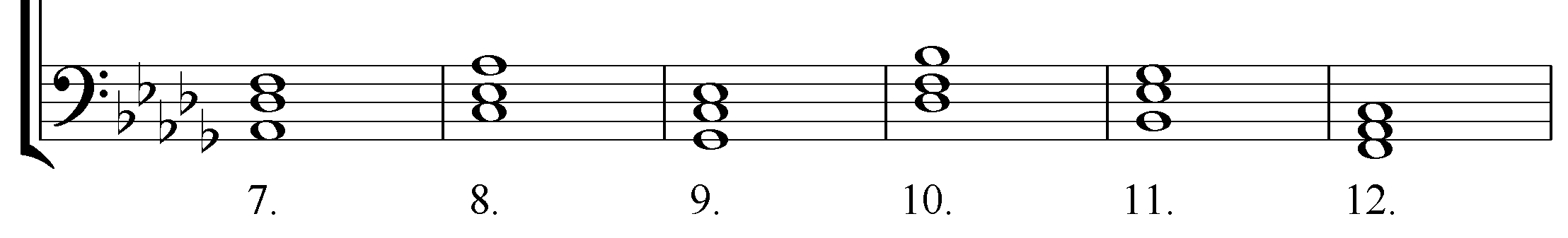 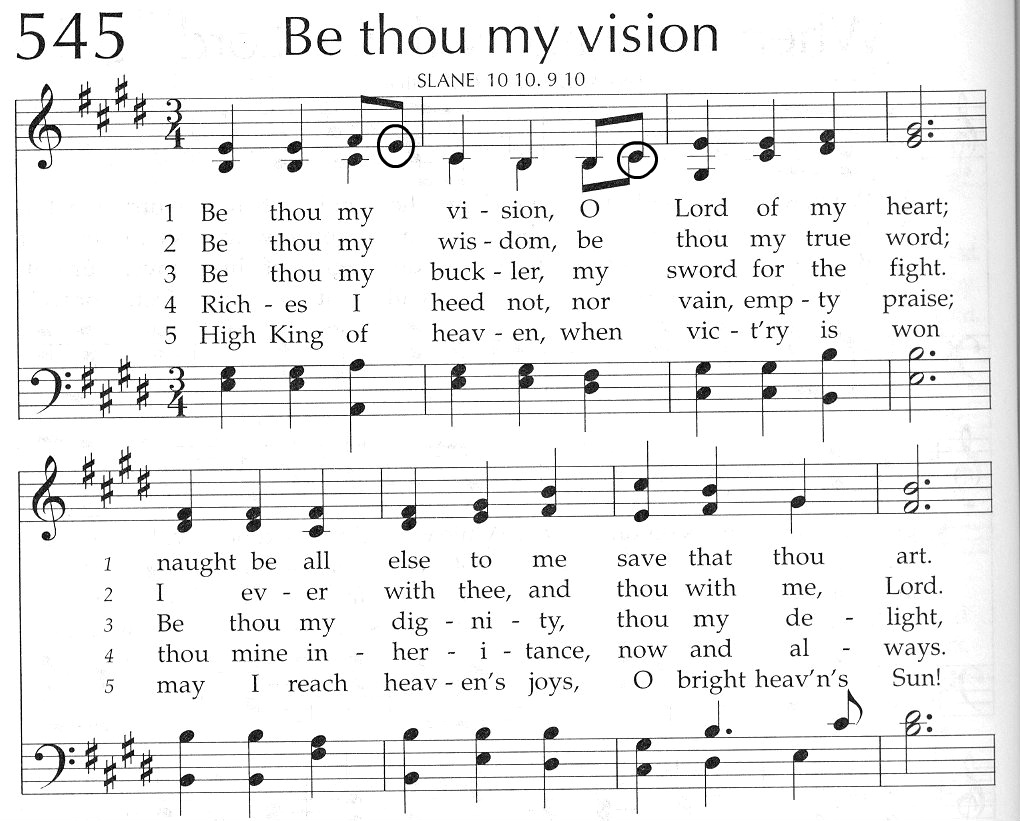 Identify each chord with lead sheet and slash notation. Ignore the circled notes.